                  В каком возрасте можно начинать развитие слуха.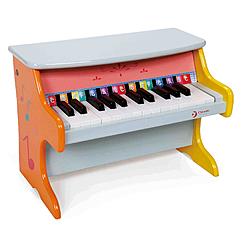 Здесь действует один закон – чем раньше, тем лучше. Первое, что запоминает малыш – это мамин образ и голос. Поэтому пойте колыбельные, чаще разговаривайте с ребенком, он будет следить за интонацией. Чуть позже можно включать ему для прослушивания небольшие фрагменты классической музыки, звуки природы. При этом важно взаимодействовать с малышом, рассказывать, что звучит, какой характер музыки. Выделяйте некоторые моменты в композиции чтобы привлечь внимание крохи и поясняйте их, например, звучание колокольчика, капли дождя, пение птиц. Играя с погремушками, также комментируйте звуки, как звучит тот или иной предмет (громко, тихо). Ближе к году малыш начинает делать первые шаги, можете начать развивать у него чувство ритма. Включайте музыку и хлопайте в ладоши в такт ей. Регулярно выполняя такое несложное упражнение, вы заметите, что малыш без труда сам сможет повторить это. Можно попросить хлопнуть или топнуть ногой только в определенный момент, например, на каком-нибудь слове или ярком фрагменте. Такие занятия отлично разовьют ритм, а также слух, память и координацию. Ближе к двум годам можно начинать изучение низких и высоких звуков. Для этого отлично подойдут программные произведения различных композиторов, послушайте вместе с малышом отрывок из оперы «Сказка о царе Салтане» Н. А. Римского-Корсакова или «Карнавал животных» К. Сен-Санса, обсудите то, что вы услышали. Также полезно будет знакомить малыша со звуками, которые издают различные животные, учите с ним вместе как «говорит» корова, кошка, мышка, комарик, у кого из них высокий голос, у кого низкий. Уже в этом возрасте можно пока в игровой форме учиться извлекать звуки на музыкальных инструментах – ксилофоне, губной гармошке, флейте, синтезаторе. Полезно использовать также барабан, маракасы и бубен. Особенно важно при развитии музыкальных навыков уделять внимание стихам. Обратите на этот этап занятий особое внимание. Стихи А. Барто, К. Чуковского и С. Михалкова хорошо ложатся на музыку, поэтому в течение дня читайте их малышу, весьма полезно будет произносить их нараспев. Начиная с четырех лет, можно играть в разные игры, например, угадать звучащий предмет. Для этого приготовьте различные кухонные принадлежности, это может быть стакан, фужер, кастрюля, ковш или даже терка. Карандашом постучите по нему и предложите ребенку найти этот предмет. Предложите малышу с помощью музыкальных инструментов, которые у вас имеются в арсенале изобразить звуки природы и голоса животных. Детям постарше предложите нарисовать то, что они услышали в прослушанном фрагменте, это отлично развивает память, слух и образное мышление. Предварительно обсудите с ним то, что услышали, какие звуки, какие инструменты были. Не забывайте разучивать простые детские песенки, фрагменты мелодии, петь вместе с малышом, это тоже весьма полезно для развития музыкального слуха. Уже в этом возрасте можно вместе посещать концерты симфонического оркестра, детские представления, некоторые ансамбли и творческие коллективы устраивают специальные детские программы с элементами беседы и игры. Во всех этих занятиях важно не только правильно и четкое выполнение ребенком всех пунктов, а в первую очередь его взаимодействие с родителями. Занимайтесь, пойте, читайте стихи и сказки как можно чаще с малышом и тогда он будет также активно включаться в музыкальную деятельность вместе с вами.